Our Fiscal Year Ends June 30, 2021. Rate increases will be reflected on your next billing cycle. July 2021 Billing NewsletterWater Charges are billed monthly (see below for water rates). The total water charges must be paid by the due date printed on the statement.  If payment is not received by the due date, a late charge will be assessed on the unpaid balance and your water connection may be disconnected and you will be charged an additional $100.00. (Your total balance will need to be paid to have water service reconnected).Monthly Dues and Assessment (currently $40.00 per lot) are billed every month and are included with the water bills.  If your dues and/or assessments are not paid on or before the due date, a late charge will be assessed on the unpaid balance. If your account is not in good standing, Rolling Hills-Glencairn does not have to supply water and may start legal proceedings to collect. Monthly Finance Charges are computed monthly by applying the rate of 18% APR (minimum of $1.50 per month) to the unpaid balance.Mowing Charges: To control the spread of noxious weeds, vacant and un-kept lots will be mowed and billed at an hourly rate twice a year.Returned Check (NSF): $25.00Water Installation Charge: $20,000.00Revoked Water Re-connection Fee: Owners who are twelve (12) months delinquent in paying their dues, assessments and/or water charges will forfeit their water connection.  The fee for a new water hookup is currently $20,000.00 and must be paid together with all past-due amounts before being allowed to have another water connection.  After 4 months of non-payment; a lien may be placed on your property.  After 13 months of non-payment, foreclosure process may commence.  All legal fees associated with collection of the above charges will be applied to the property owner’s account.Clubhouse Rental is $40.00 per day. The clubhouse is for Rolling Hills-Glencairn members and their guests.  Sponsoring member must also be in good standing (dues & water bills current). *The picnic shelter and barbecue may be used on a first come, first served basis. If you would like to reserve the picnic area please call the office. (There is no charge for this facility) **Pool is also available for private parties during the regular season but only outside the regular swim schedule. The cost is $35.00 per hour (minimum of 2 hours). Please call the Rolling Hills-Glencairn office for reservations.  If the clubhouse is also needed, the fee would be an additional $40.00.Adult Swim - 10am to 11am and 6pm to 7pm daily. No reservations are required. If no adults aren't present by 6pm, the pool attendant will close early. If you are arriving late, you should call the pool and let them know you're on your way. 360-678-4469.Open Swim - 2pm to 6pm daily (limited to 1 hour unless there is no one waiting) Household group size maximum 6 persons. An adult must be present for anyone 13 years and under.  Reservation Swim - 11am-2pm daily. There will be 3 reservation spots available per day for those who are reluctant to be exposed to larger groups. 1 advance bookings will be allowed per week. This may be adjusted based on demand. Remember this year is a year of adjustments and change and we will do our best! Burn bans-In effect June 30, 2021. No outdoor burning even with a permit.  Recreational fires are allowed in approved fire pits. Burn ban information and burning regulations are posted at www.islandcountywa.gov. Remember that burning garbage isn’t allowed at any time 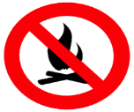 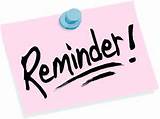 Board of Trustee meetings are held the 2nd Tuesday of every month. The next one is scheduled for Tuesday, July 13, 2021 at the clubhouse. All members are invited and encouraged to attend.MONTHLY WATER RATES MONTHLY WATER RATES MONTHLY WATER RATES 0 to 1000 cubic foot (Oct.-May)  $45.000 to 1500 cubic foot   (June-Sept.) $45.00Next 250 cubic foot    X2¢ per cubic ft.Next 250 cubic foot    X3¢ per cubic ft.Next 250 cubic foot    X4.5¢ per cubic ft.Next 250 cubic foot    X6¢ per cubic ft.Next 250 cubic foot    X7.5¢ per cubic ft.Cubic foot over 2250  X9¢ per cubic ft.